Delta Kappa GammaGamma Phi Chapter PresentsDaunielle Rasmussen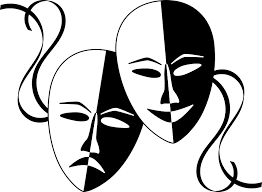 fromPlayhouse in the Park Educational DepartmentSaturday, February 8Stone Creek LaRosa’s3657 Stone Creek Blvd. (off of Colerain Ave.  by I-275) Meeting begins at 10:30.Members will be ordering off regular menuPlease make reservations to Jane Houser at housja@gmail.com or (513) 519-6205By Friday, February 7